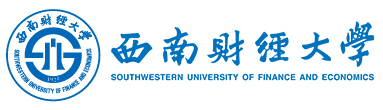 201 届本科毕业论文（设计）论文题目：   三号，华文仿宋，下划线         学生姓名：   三号，华文仿宋，下划线        所在学院：   三号，华文仿宋，下划线        专    业：   三号，华文仿宋，下划线        学    号：阿拉伯数字三号，华文仿宋，下划线 指导教师：   三号，华文仿宋，下划线         成    绩：                                                           XXXX年 XX月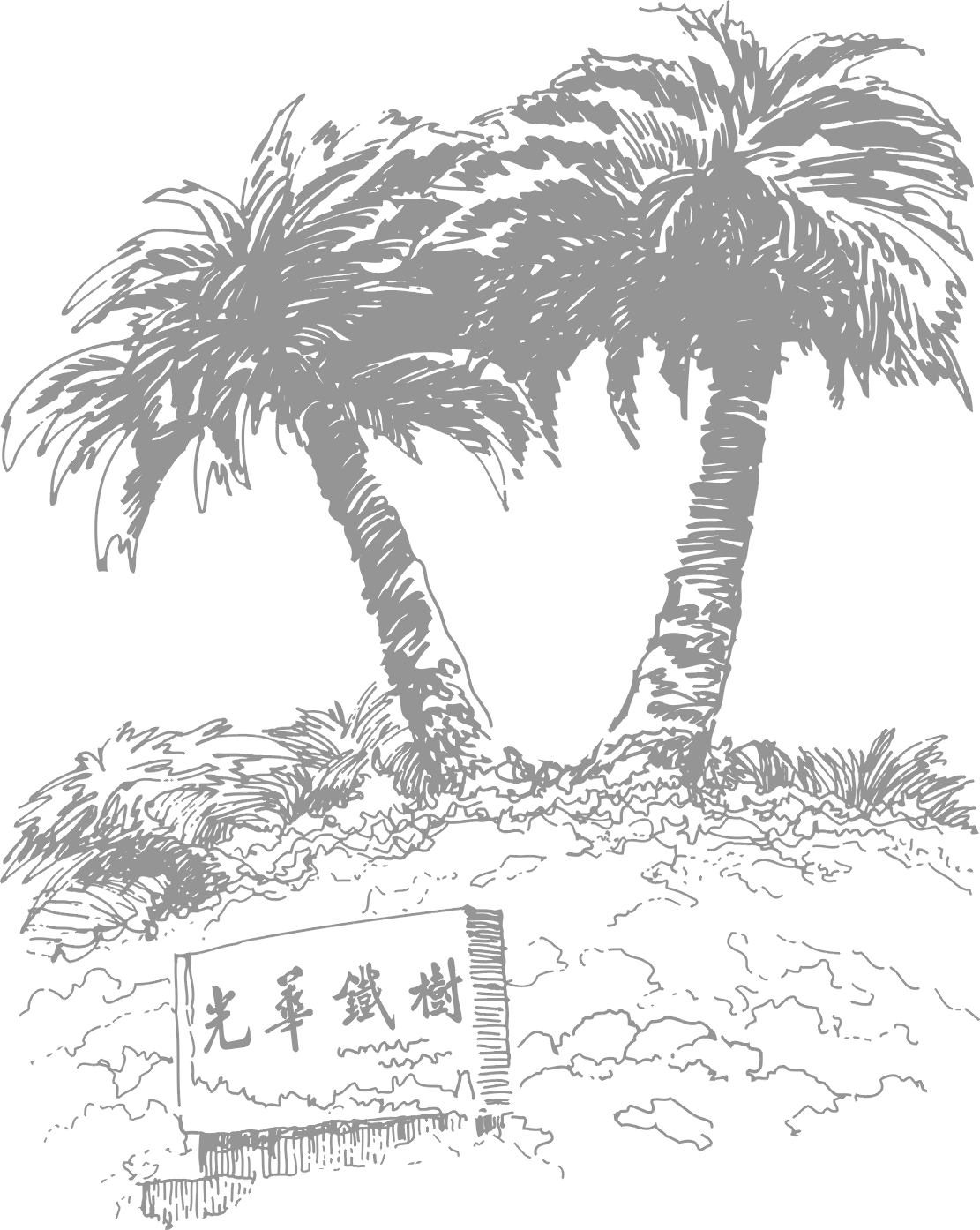 